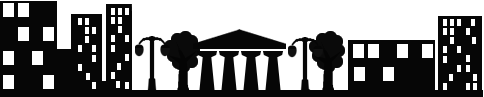 DaugavpilīSludinājums par iepirkumuIepirkuma identifikācijas Nr.SPK 2013/5Pašvaldības SIA „Sadzīves pakalpojumu kombināts” laika posmā no 2013.gada 10.jūnija līdz 2013.gada 14.jūnijam (ieskaitot) veic iepirkumu „Ārējo durvju iegāde tirdzniecības zālei Smilšu ielā 96 a, Daugavpilī ”.Atlases kritēriji:konstrukciju daudzums – 2 gab;konstrukciju materiāls – alumīnijs (ārējās durvis);profilu krāsa – pelēka RAL9006;stiklu izolācija 24 mm; 24 mm(4+4sel);ārējām durvīm jābūt ar aizvēršanas mehānismu;ārējo durvju platums B=2 040 m un augstums H=2 350 m (saskaņā ar pielikumu Nr.1).Piedāvājumu var iesniegt: pa e-pastu, faksu, vai personīgi Višķu ielā 21 K, Daugavpilī, lietvedības sekretārei līdz 2013.gada 14.jūnija, plkst.15:00.Tālrunis uzziņām: 26344047